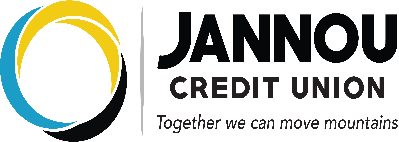 VISA DEBIT CARD REFERRAL FORMREFERRING MEMBER’S INFORMATION                  MEMBER’S INFORMATIONNAME:ACCOUNT NUMBER:SIGNATURE:NAME: ACCOUNT NUMBER:SIGNATURE: